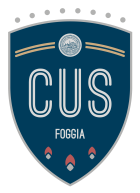 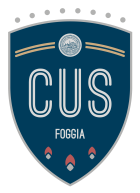  CUS TENNIS CUP 2018/2019Campionato di Tennis SingolareMODULO DI ISCRIZIONENome partecipante____________________________________________________________tel./cell.____________________________e-mail_______________________________________QUOTA ISCRIZIONE_________             QUOTA CAPARRA___________________________ Segnare Giornate e Orari di gara in cui è preferibile giocareN.B.: in fase di compilazione dei gironi si terrà conto delle indicazioni fornite dalle squadre, ma, causa evidenti possibili problemi di compatibilità con le altre squadre, non si garantisce l’inserimento nella giornata e nell’orario scelti. E’ preferibile indicare almeno TRE opzioni di GIORNATA e ORARI preferiti, che serviranno anche in seguito per fissare eventuali recuperi di gare non disputate.Firma per presa visione e accettazione									_______________________________LUNEDI’Ore:NoteLUNEDI’Ore:NoteLUNEDI’OreNoteMARTEDI’Ore:NoteMARTEDI’OreNoteMARTEDI’OreNoteMERCOLEDI’Ore:NoteMERCOLEDI’Ore:NoteMERCOLEDI’Ore:NoteGIOVEDI’Ore:NoteGIOVEDI’Ore:NoteGIOVEDI’Ore:NoteVENERDI’Ore:NoteVENERDI’Ore:NoteVENERDI’Ore:NoteSABATOOre:NoteSABATOOre:NoteSABATOOre:Note